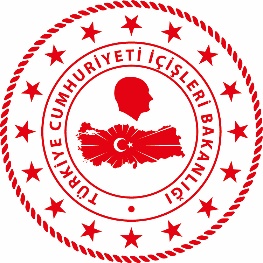 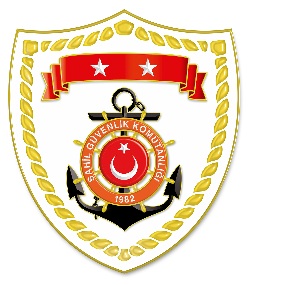 Akdeniz BölgesiS.NoTARİHMEVKİELE GEÇİRİLEN AKARYAKIT CİNSİ VE MİKTARIAÇIKLAMA109 Aralık 2019HATAY/Payas17.3019.147 litre karışık yakıtPayas ilçesinde İskenderun İlçe Emniyet Müdürlüğü ile Sahil Güvenlik Komutanlığı unsurları tarafından müşterek yapılan operasyonda; 
bir tır yakıt tankı ile dorsesinde bulunan bidonlar içerisinde toplam
19.147 litre karışık yakıt (on numara yağdan imal edilmiş) ele geçirilmiştir. Olaya karışan iki şüpheli şahıs Dörtyol Cumhuriyet Başsavcılığı’na sevk edilmiş, ele geçirilen yakıt Hatay Milli Emlak Müdürlüğü’ne teslim edilmiştir. Olayla ilgili soruşturma İskenderun İlçe Emniyet Müdürlüğü tarafından yürütülmektedir.  